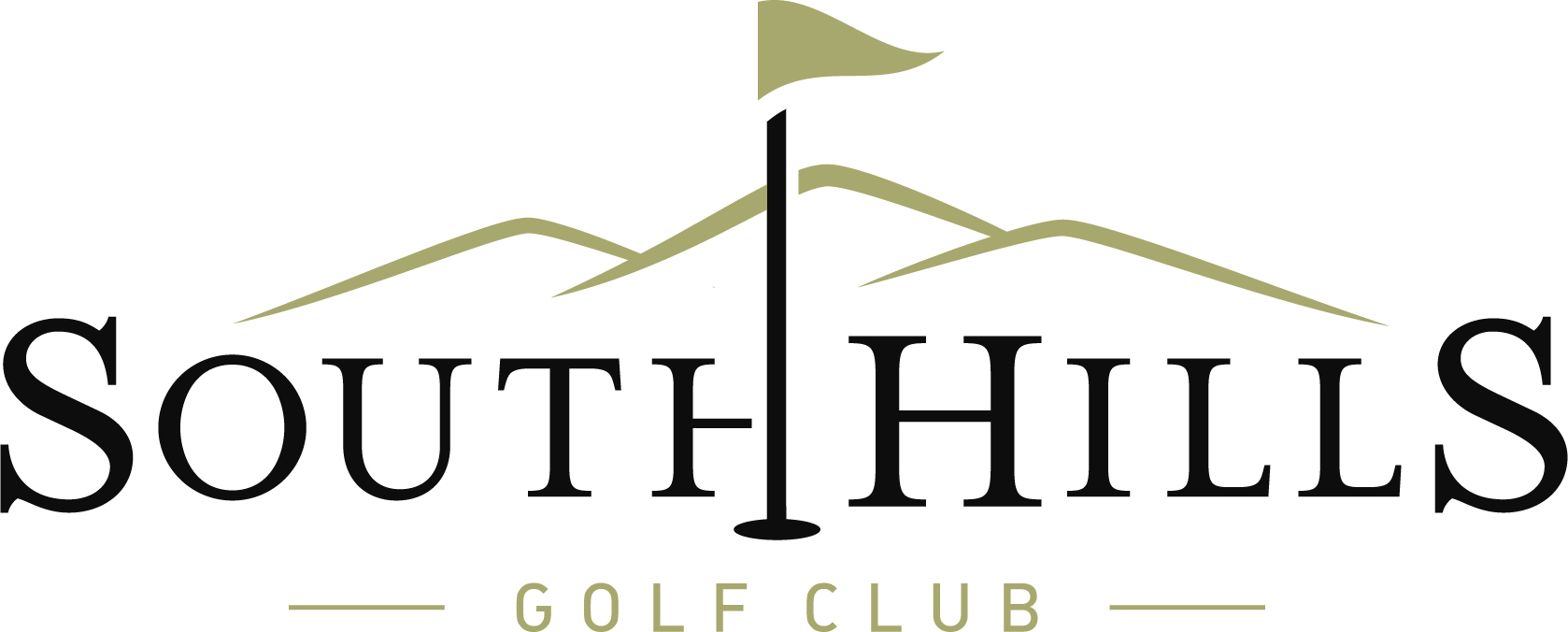 2023 4-Man League BylawsMeeting - At South Hills in Pro Shop March 16 @ 5 pmLength of SeasonBegins: April 13, 2023Ends:  July 27, 2023Playoff Dates:  August 3, 10, 17.FormatTeams of four men playing 9 holes with handicap.  A team is divided into A, B, C, and D players based on handicaps (low to high).  Individual matches are played for 10 points each (one point for each hole and 1 point for net total).  Team standings will be kept by total points accumulated each week.Fees***Every Team will be responsible for $4.00 for a weekly 50/50 drawing. *** The team captain will be responsible to provide payment if no one else from the team does. The 2023 League fee will be $125.00 per team.  If a team is being sponsored, the sponsor fee will be due no later than April 14, 2023.  Green fees will be $17.00.  Cart fee will be $5.00 (optional).  RostersEach team must submit a team roster (max 10 players) by April 13, 2023. Any changes, such as new additions must be brought to the attention of Ryan Runkle. These rosters may not be changed after May 18th, 2023. If an individual participates in a match after this date and is not listed on the roster, his score for that match will be disqualified and his opponent will receive forfeit points.  Once an individual has played one night, he may not be removed from the roster.  Any exceptions must be taken to Ryan Runkle. Starting TimeAll team members must check in at the pro shop to pay green fees and have their name checked off prior to the beginning of each match.  Matches will begin at 5:30p.m..  Beginning August 3, 2023 (playoffs) matches will begin at 5:15p.m.  ***Players should be at the designated holes 10 minutes before starting time. *** NO EXCEPTIONSIf a player is late, he loses all holes missed.  The late player must play “D” position.  A, B, Players will play in the first group at the tee and C, D Players will play in the second group at the tee.  Recap SheetsIt is the responsibility of both team captains to fill out the recap sheet legibly and make sure both have signed before handing it in.  If the recap sheet is missing one or both signatures, the two teams will receive “0” points for that night.  No Exceptions! Once the recap sheets have been handed in and signed, the scores on that sheet are final.  Any player not having a score filled in for that night will receive a score of par.  It is the responsibility of each team captain to know how to fill out the recap sheet.  Please turn in score cards with recap sheets.ForfeitsIf a team forfeits an individual match, the player of the other team will receive 5½ forfeit points plus 1 point for each stroke under par they may score with handicap.  If team “A” fails to have 4 players, then team “B” receives the forfeit points starting at player “D”. *Players playing out of position will receive zero points for that match.*9½ maximum points available.HandicapsHandicap will be based on 80% of the difference between score and par with the slope and rating of each course factored in. The maximum handicap for the league will be 14.  Maximum number of strokes given by any player will be 9.  If a player does not have a handicap, the opposing captain will choose the position of the player without handicap either at the “A” or “D” position.  Maximum strokes on a hole – double par and ball must be picked up.  On a par 4, an 8 in the hole beats an 8 in the pocket.  Handicaps will be rolled over from the previous year.  PlayoffsAll matches begin at 5:15 PMPlayoff dates: August 3, 10, 17The first 8 finishers will qualify for the playoffs. First round pairings will be 1 vs 8; 2 vs 7; 3 vs 6; 4 vs 5.Four matches must be played during the regular season, by each individual, in order to qualify to compete in playoffs. .Winners in playoff matches ending in ties will be determined by a match of scorecards starting on the hardest handicap hole (total strokes for the team with handicap).All matches must be complete matches or they will be replayed the next scheduled night.Golfers playing in the playoffs will be responsible for greens and carts fee.Team CaptainsEach team must designate a team captain.  It will be the responsibility of the team captain or his designee to:Represent his team at league meetings.Submit a team roster.Pay sponsor fee.Be responsible for obtaining handicaps of team members before the beginning of each match. Determine the match-ups of A, B, C, and D players based on handicaps.Home team keeps score and the captain totals the results for each match on the recap sheet (this is the official scorecard).Each captain must sign the recap sheet at the end of each match.Handicaps and recap sheets will be supplied at check in before each matchRainoutsIf it is raining, provided the course is not closed, we will be playing golf that night.  The only reasons for canceling the league will be course closings or inclement weather (thunder and lightning). If a match begins and we must clear the course due to inclement weather, a 1½ hour time span after start time will determine a complete match.  If all holes are not completed, points will be split for unfinished holes.  Players will be eligible for total points.  -Maximum delay of any match will be 6:00 PM.  If a match is called before the 1½ time span, the match is considered canceled and will be rescheduled if possible.  If a match is not a complete match, the player's score will not be used for handicap purposes.Special RulesOne extra hole is permitted before the match.  No playing of holes after the match.No more than two players riding per cart to starting holes.The recap sheet is the official score sheet, not the scorecards.All players will play from the white tee markers with the exception of:Players 65-69 years old (before playing 1st match) (Gold tees).Men 75 years and older and women (Red tees).USGA and local rules apply.“Gimmes” are permitted on the greens only.May move ball 1 club length everywhere except staked hazards. You must stay in the same condition as where the ball landed.No drop areas will be used in league play.Slow playTeam captains will be held responsible for slow play Maximum playing time: 5:30pm. (start) to 8:00pm. (finish).  NO EXCEPTIONS! Any person or team not complying with slow play policy will be dealt with.Criteria in event of tiesRegular season championship ties must be broken in head-to-head matches since a prize is involved.  This match is to be played prior to the playoffs, if possible.  If not possible, a coin toss may be used to determine the pairing of those teams for playoffs.  Any ties in which one or more teams will be eliminated from the playoffs must be decided in head-to-head matches.  If an odd number of teams is involved, a coin flip will determine the pairings.If no team is eliminated, playoff pairings will be based on head-to-head competition total points with both matches counting if teams played each other twice; next step, how teams fared against team or teams finishing ahead of them in the standings; final step, coin toss.Sportsmanship ClauseAnyone who is found not to be adhering to the rules of golf or keeping within the integrity of the game will be dealt with by the board of directors.  This could lead to a person’s termination from the league.  2023 4-Man League Registration FormNAMEADDRESSE-MAILTeam Name:Captain:Address:Phone:E-Mail:1.2.3.4.5.6.7.8.9.10.